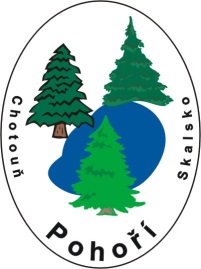 POPLATEK ZA PSY - OHLAŠOVACÍ POVINNOSTPoplatník (držitel psa) podle Obecně závazné vyhlášky č. 1/2019 má oznamovací povinnost 1) ohlásit správci poplatku – kdy začal mít psa v držení (pes starší 3 měsíců) 2) ohlásit správci poplatku úhyn psa osobně nebo písemně na e-mail. -------------------------------------------------------------------------------------------------------------------------Poplatník: .................................................................................................................................................. Adresa: (trvalé bydliště, sídlo, IČO, telefon, e-mail) ..........................................................................................................................................................................................................................................................................................................Plemeno: ......................................................................... Stáří psa: .........................................................................Pohlaví: ........................................................................... Jméno: …………………………………………………………………………Č. čipu: …………………………………………………………………………Datum : ........................................                                          Podpis: ...........................................